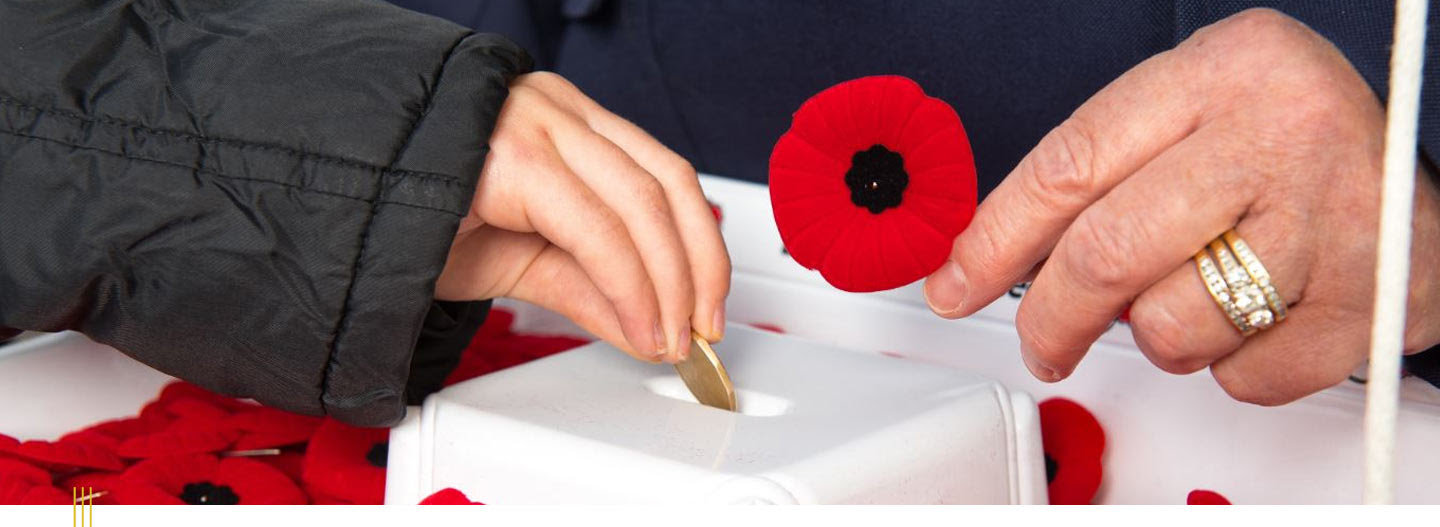 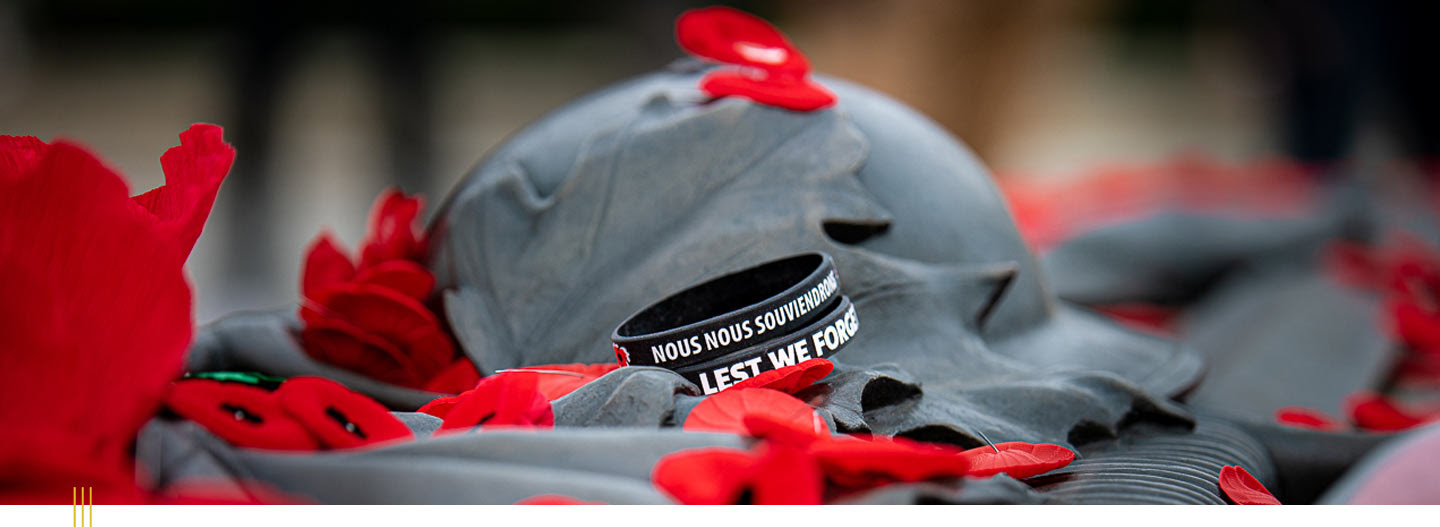 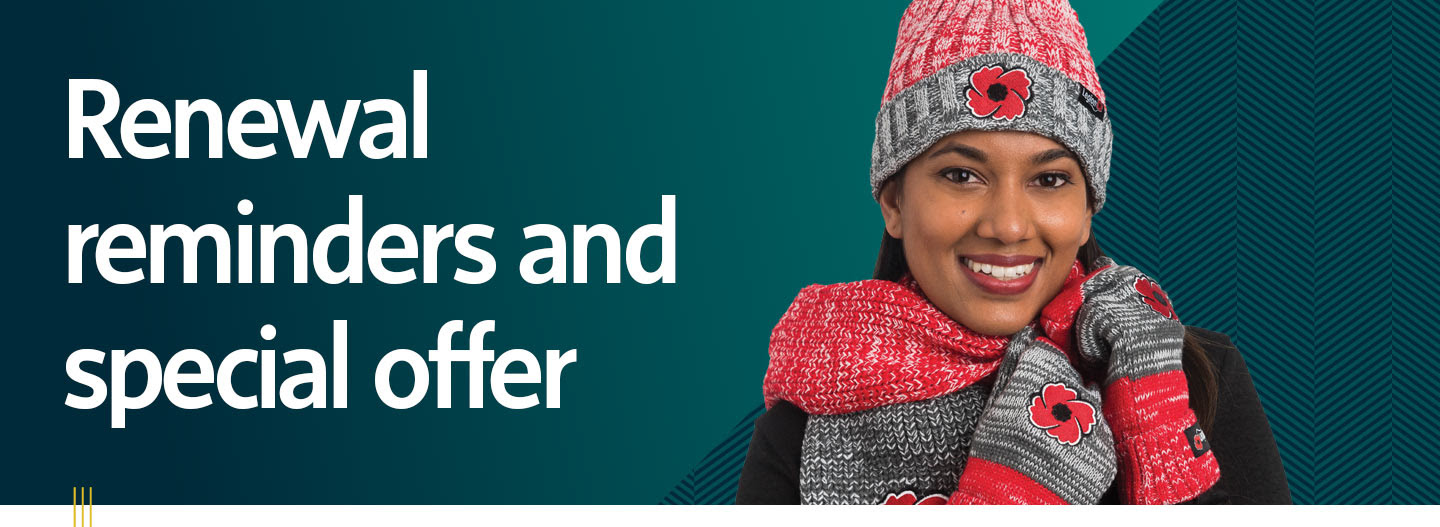 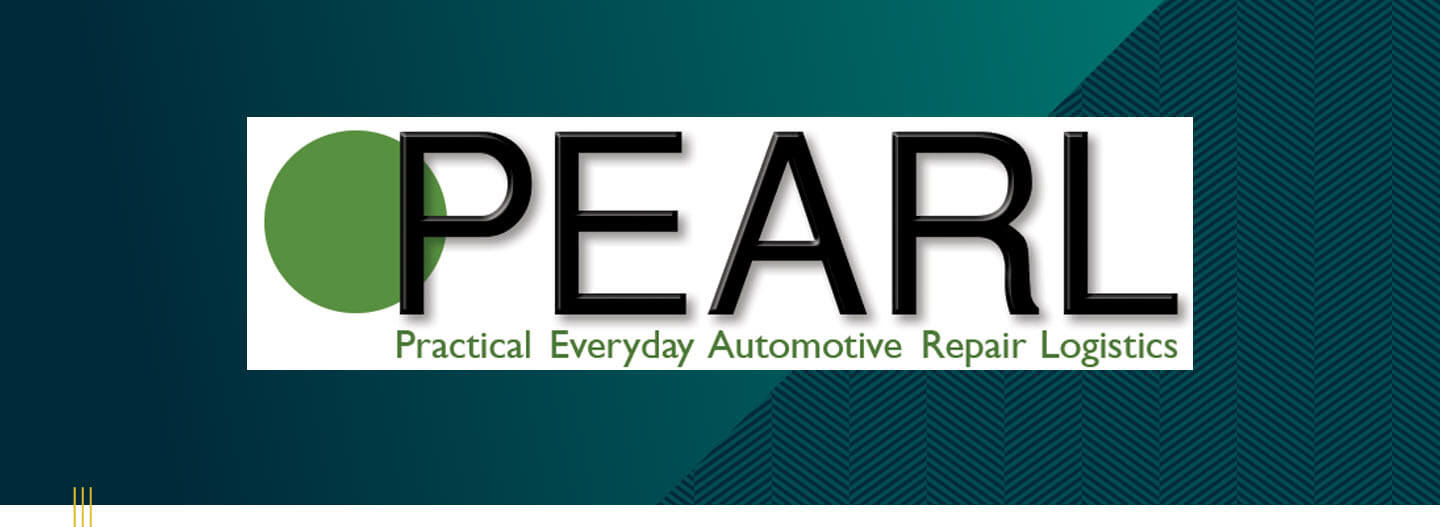 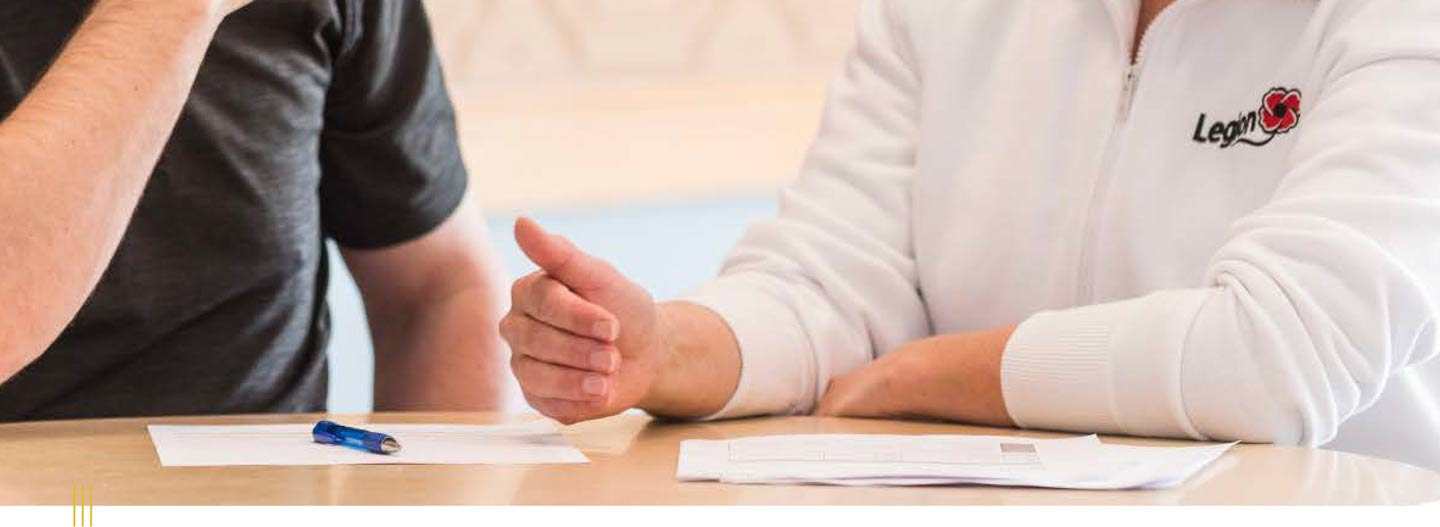 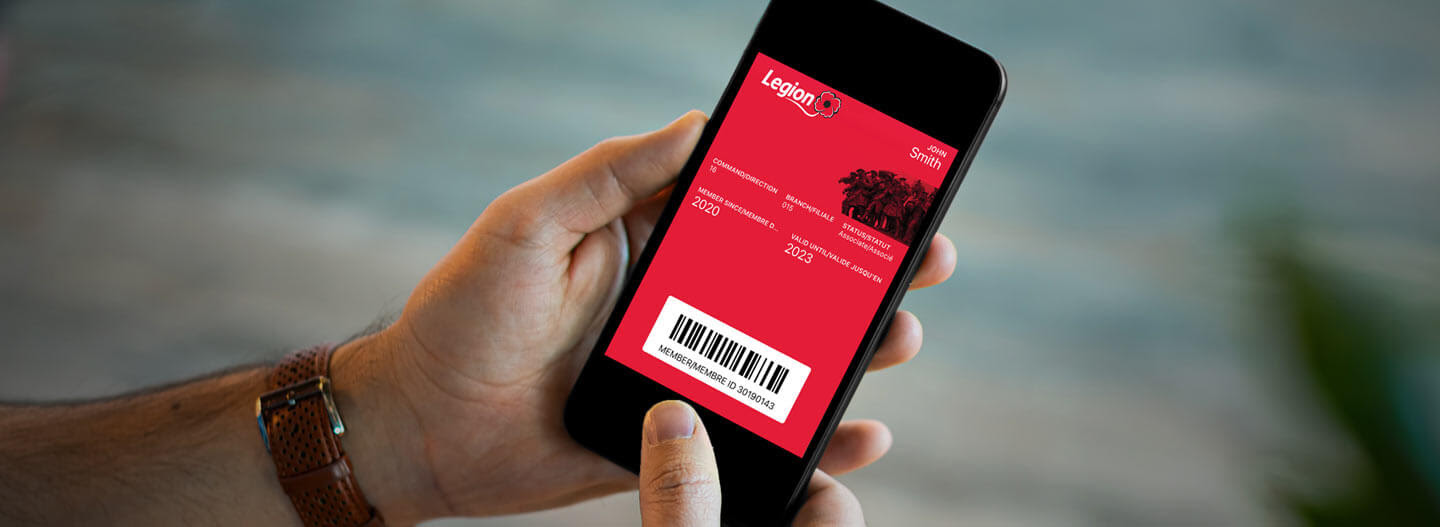 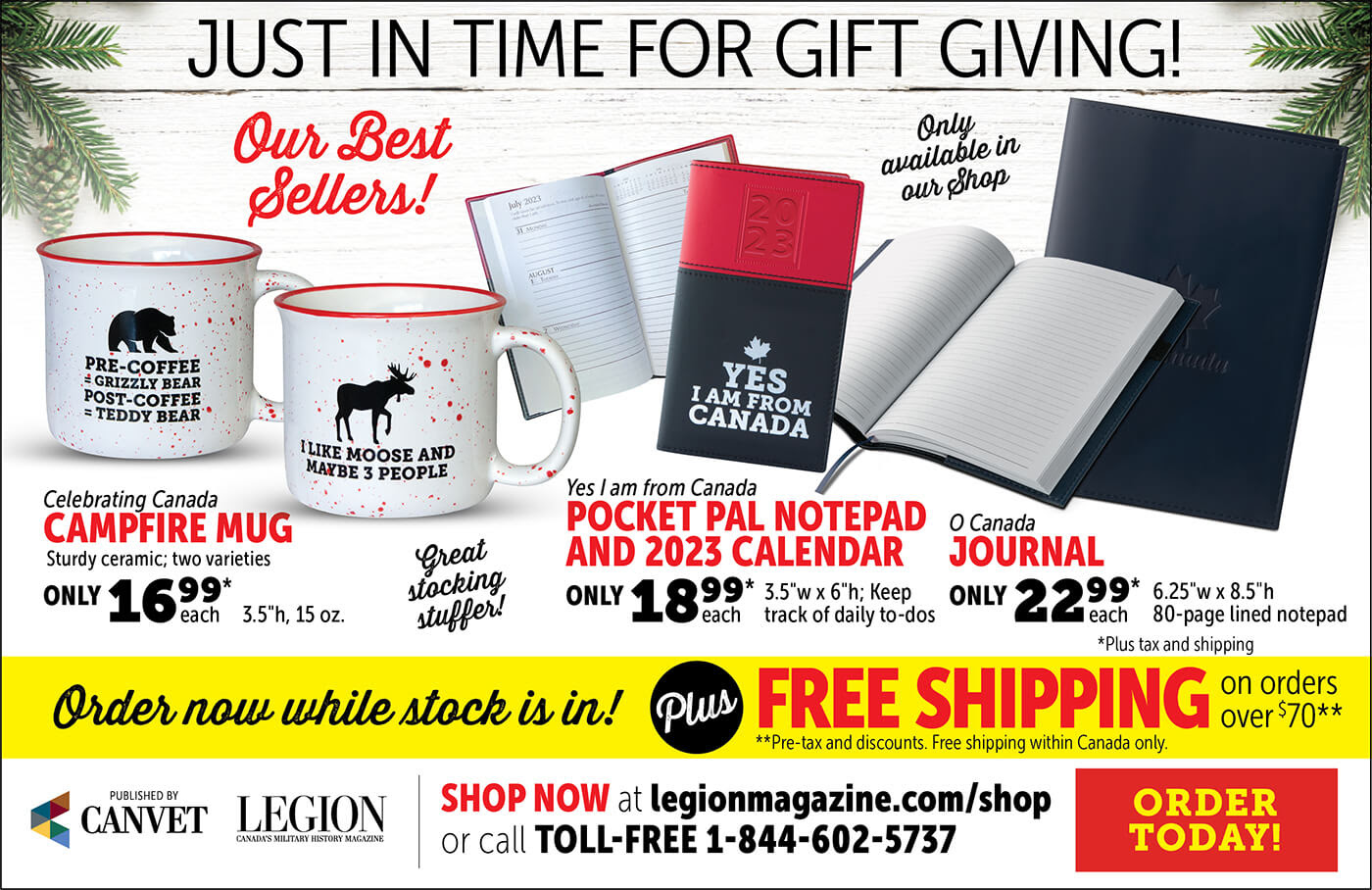 Click